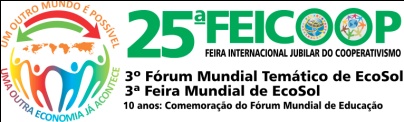 PROGRAMAÇÃO DAS ATIVIDADES CULTURAIS 2018PALCO DA FEIRA - Parque da Medianeira – Santa Maria – RSDia 12 de julho de 2018 – QUINTA-FEIRA- Chegada das Caravanas ao longo da Manhã- 8h30min – Recepção das Caravanas, abertura do Credenciamento e organização do Espaço da Feira em Mutirão (neste dia não haverá comercialização).- 11h30min às 13h30min – Almoço no Salão, Fundos do Prédio nº 01 e a aquisição das fichas na Sala de Informática, à esquerda ao lado dos banheiros prédio nº 01.– 13h - Lançamento do Vídeo Jubilar editado pela TV OVO: Cultura de Afetos “Quando um se reconhece no outro, um outro mundo é Possível”.Local: Palco da Feira – Parque da Medianeira - 14h – Assembléia Nacional dos Empreendimentos de Economia SolidáriaCoordenação: FBES/UNISOL/UNICOPAS/FGES e outros ParceirosLocal: Parque da Medianeira – Lonão nº 06 – Paul Singer Dia 13 de julho de 2018 – SEXTA-FEIRA- 7h – Alvorada festiva - 7h30min às 20h – Comercialização nos stands no Território da Feira- 7h30min às 12h - Espaço Aldeia Arco-Íris – Área de convivência, Espaço Curumim e Espaço do Bem ViverCoordenação: Gabriela Tomasin e Equipe Local: Túnel da Reforma Agrária ao lado dos Prédios- 7h30min – Apresentação do Vídeo 1: Reunião Internacional Pelotas Espanhol – 6:58’Local: Telão do Palco da Feira – Parque da Medianeira- 7h45min – Apresentação do Vídeo 2: Programa Canal Saúde diversificação do Tabaco 2017 – 26:53’ Local: Telão do Palco da Feira – Parque da Medianeira- 10h30min – Otão “O Som da Alegria” - Grupo de Percussão da Escola Estadual Irmão José Otão Coordenação: Professora Laurenita M. B. Lobler e o Grupo CulturalLocal: Palco da Feira – Parque da Medianeira - 11h – Apresentação do Musical Pereira FilhoCoordenação: Maguins Pereira FilhoLocal: Palco da Feira – Parque da Medianeira- 11h30min às 14h – Almoço no Salão, Fundos do Prédio nº 01 e a aquisição das fichas na Sala de Informática, à esquerda ao lado dos banheiros prédio nº 01.- 14h – Marcha Mundial pela Paz e Justiça Social de luta, resistência, pela Democracia e por uma Ética Planetária.Coordenação: Levante Popular da Juventude, MST, Cáritas Brasileira, FBES, FGES, Projeto Esperança/Cooesperança, GATS e todos os Fóruns de ECOSOL do Brasil e dos Países e Continentes.Local: A caminhada iniciará no Portão da Escola Irmão José Otão e passará por dentro da Feira de todos os prédios.- 14h – Apresentação Musical: Grupo TAMBORICO - Grupo de Música Popular do Centro Social e Cultural Vicente PallottiCoordenação: Felipe “Tigrinho” e Grupo Local: Palco da Feira – Parque da Medianeira- 15h – Mística de Abertura – Um Olhar sobre os Continentes e o Planeta Terra, nossa Casa Comum.Local: Palco da Feira – Parque da Medianeira- 15h30min – Homenagem Póstuma aos Parceiros da FEICOOP – aos que nos deixaram desde a última FEICOOP.Local: Palco da Feira – Parque da Medianeira- 15h45min – Homenagem Póstuma ao Professor Paul Singer, Ícone da Economia Solidária. Homenagem em vídeo e uma homenagem lida.Coordenação: FBES/UNISOL/UNICOPAS, Caritas Brasileira e Projeto Esperança/Cooesperança e os participantes da 25ª FEICOOP.Local: Palco da Feira – Parque da Medianeira - 16h – Abertura Oficial da 25ª FEICOOP e 3º Fórum e 3ª Feira Mundial de Economia Solidária e Eventos complementares.  Local: Palco da Feira – Parque da Medianeira- 18h15min – Apresentação Musical: Coral Vidas em Canto, Canto e Magia e Percussão da Escola Marista da Nova Santa Marta – Coral e BandaCoordenação: Neida Reis e Grupo Cultural – Escola Marista Santa Marta Local: Palco da Feira – Parque da Medianeira- 19h - Apresentação Musical (vocais, gaita e violão) - Cordel EncantadoCoordenação: Stéphane Dias e Téoura BenettiLocal: Palco da Feira – Parque da Medianeira - 20h – Encerramento das atividades do dia no Palco Dia 14 de julho de 2018 – SÁBADO - 7h – Alvorada festiva - 7h30min às 20h – Comercialização nos stands- 7h30min – Apresentação do Vídeo 3: Diversificação Produtiva CEPAGRO Florianópolis – 12:23Local: Telão do Palco da Feira – Parque da Medianeira- 7h45min – Apresentação do Vídeo 4: Diversificação Produtiva CEPAGRO – 14:06’Local: Telão do Palco da Feira– 8h – Apresentação do Video da TV OVO: Cultura de Afetos “Quando um se reconhece no outro, um outro mundo é Possível”.Local: Palco da Feira – Parque da Medianeira - 8h – Ônibus Promotor da Leitura – Espaço de leituraCoordenação: Secretaria de Educação de Santa Maria – Vera Mazza e equipe Local: Parque da Medianeira- 9h – Apresentação Jaime Gaiteiro Show Coordenação: Jaime Papalia – Artista da caminhadaLocal: Palco da Feira – Parque da Medianeira - 9h30min - Apresentação Musical com teatro de sombras: na Sombra da Família (Valoriza o cenário cultural nordestino evidenciando tradições regionais e nacionais. Explora recursos vocais, instrumentais e de figurino – estudantes de ensino Médio).Coordenação: Stéphane Dias e Téoura BenettiLocal: Palco da Feira – Parque da Medianeira- 10h30min - Banda Marcial da SAEMA “Som da Vida e Danças”Coordenação: Irmã Berenice Maria da Silva e Grupo da Banda – SAEMA Nova Santa MartaLocal: Palco da Feira – Parque da Medianeira- 11h30min – Apresentação Musical Seminovo – Atividade Filantrópica Coordenação: Rui Carlos Barcelos Local: Palco da Feira – Parque da Medianeira - 11h30min às 14h – Almoço no Salão, Fundos do Prédio nº 01 e a aquisição das fichas na Sala de Informática, à esquerda ao lado dos banheiros prédio nº 01.- 12h30min. – Apresentação do Grupo Eventos do Coração – Música Violão e CantoCoordenação: José Dirceu dos Santos (Cebolinha)- Centro Social Madre Francisca Local: Palco da Feira – Parque da Medianeira - 13h30min - Cia Teatro de Bolso. Contação de História – “IUYPORÃ PORAU e o Rio de Mel” – de Ângela Hoffmann – fala de 01 Comunidade que se vê rica quando aprende a partilha.Local: Palco da Feira – Parque da Medianeira- 14h – Apresentação Musical: IFF MusicalCoordenação: Sandro Amorim de Souza – IFF de Santo AugustoLocal: Palco da Feira – Parque da Medianeira- 14h30min - Exposição de trabalhos artísticos, gravuras, lambe lambe, cartazes e telas. Trabalhos do Coletivo para serem expostos.Coordenação: Tiago José SturmerLocal: Palco da Feira – Parque da Medianeira - 15h às 17h – O GRITO DA DEMOCRACIA E POR JUSTIÇA SOCIAL- Desfile com denúncia dos agrotóxicos e a roupa que veste a consciência.Coordenação: Justa TramaDebate: Gilberto Carvalho e Deputada Maria do RosárioCoordenação: FBES/FGES/Unisol Brasil/UNICOPAS- Carta a LulaLocal: Palco da Feira – Parque da Medianeira- 17h - Grupo de Ballet Clássico Butterfly (Dança/Ballet Clássico) – 50 crianças Coordenação: Professora Marlize Trindade Local: Palco da Feira – Parque da Medianeira - 17h45min – Lançamento de Livros e Documentários:Jornal Brasil de Fato – Pré-lançamento da 1ª Edição impressa do Jornal Brasil de Fato no RS - Frei Sérgio Göergen, Marcos Corbari e Isnar Borges/MPA.Livro: Irmão Antônio Cecchin – “...SEGUINDO O CAMINHO” (At 9,2) em busca da Terra Sem Males – Livro Póstumo, organizado por Matilde Cecchin Divulgação da Semana da Alimentação, rumo à consciência alimentar, alimento saudável ao seu alcance. FESAN Local: Palco da Feira – Parque da Medianeira- 18h – Confraternização dos JUBILEUS – A Festa do Povo               Relatos, partilhas, celebração e Comemoração dos Jubileus:25 anos da FEICOOP – Feira Internacional e Jubilar do Cooperativismo30 anos do Projeto Esperança/Cooesperança10 anos: Comemoração do Fórum Mundial de Educação em Santa Maria40 anos do MOBREC – Movimento Brasileiro de Educadores Cristãos10 anos do IFF – Instituto Federal Farroupilha15 anos do Jornal Brasil de Fato150 anos da Congregação das Filhas do Amor Divino160 anos de Emancipação Política de Santa Maria20 anos da Feira Estadual de Economia Solidária de Porto Alegre – RS10 anos da Rádio Vozes da Esperança Rumo aos 15 anos da Feira de Cratéus – CearáPARTILHA DO BOLO JUBILAR DE 125 KILOS COM TODOS OS PRESENTES.Coordenação: Equipe de Coordenação dos Jubileus e da 25ª FEICOOPLocal: Palco da Feira – Parque da Medianeira - 19h30min – Lançamento do Documentário “O Galo Missioneiro, Olívio Dutra ...” O Filme é de 70 minutos e narra a história do Ex-Governador Olívio Dutra. Cineasta e Diretor: Thiago Köche Coordenação: Gabinete do Deputado Edegar Pretto – Isnar Borges Local: Palco da Feira – Parque da Medianeira– Encerramento das Atividades do dia Dia 15 de julho de 2017 – DOMINGO - 7h – Alvorada festiva- 7h30min às 18h – Comercialização nos stands- 7h – Apresentação do Vídeo 5: Vida Diversificada CAPA – 13:19’ Local: Telão do Palco da Feira – Parque da Medianeira- 7h30 – Apresentação do Vídeo 6: Do Tabaco à Produção de Alimentos Uma Realidade Possível CAPA – 8:10’ Local: Telão do Palco da Feira – Parque da Medianeira- 7h40min – Apresentação do Vídeo 7: Atendendo 1200 Famílias em 14 Municípios com 15 Técnicos Multidisciplinares DESER – 23:20’Local: Telão do Palco da Feira – Parque da Medianeira– 8h – Apresentação do Video da TV OVO: Cultura de Afetos “Quando um se reconhece no outro, um outro mundo é Possível”.Local: Palco da Feira – Parque da Medianeira - 9h - Apresentação de Música GaúchaCoordenação: Vildemar LinharesLocal: Palco da Feira – Parque da Medianeira - 10h30min - Grupo “De Alma Gaúcha” - Música com Acordeon, bateria e violãoCoordenação: Glauco SchmelingLocal: Palco da Feira – Parque da Medianeira - 11h - Grupo Cultural Indígena Kaigang – Dança e apresentação culturalCoordenação: Cacique Joel Claudino Amaro e Professora IsabelLocal: Palco da Feira – Parque da Medianeira - 11h30min – Grupo Cultural Indígena Guaranis – Dança e apresentação culturalCoordenação: Cacique Guarani e Professora Scheila Local: Palco da Feira – Parque da Medianeira - 11h30min às 14h – Almoço no Salão, Fundos do Prédio nº 01 e a aquisição das fichas na Sala de Informática, à esquerda ao lado dos banheiros prédio nº 01.- 12h – Apresentação do Artista Ademir Vargas – Júlio de Castilhos – RSCoordenação: Ademir Vargas Local: Palco da Feira – Parque da Medianeira- 12h45min às 13h30min – Banda Rage Again (Luta pelos Trabalhadores e Igualdade Social)Coordenação: André LightLocal: Palco da Feira – Parque da Medianeira - 13h30min às 14h - SUPER AÇÃO – Apresentação de Danças Urbanas e Forró - Dança e MúsicaCoordenação: Vera Lucia OliveiraLocal: Palco da Feira – Parque da Medianeira- 14h às 14h45min - Apresentação Musical: Tonny Guimarães e GrupoCoordenação: Marco Antonio GuimarãesLocal: Palco da Feira – Parque da Medianeira- 14h45min – Lançamento de Livros:Livro: “Afagos” – Autor: Bernardo Rodrigues da SilvaLivro: “El desafio de las FINANZAS SOLIDARIAS, aportes para la construcción de um sistema”. Autores: Oscar Minteguia, Marcelo Torrano y Diego Gojzman. Cooperativa La Eulogia y Editora pátria Grande. (La Plata, Buenos Aires, Argentina)Livro: Porque Santa Maria? Histórias escritas no Coração. Organizadores: Humberto Gabbi Zanatta e Mosar Gonçalves da Costa com 100 Autores.Local: Palco da Feira – Parque da Medianeira- 15h15min – Grupo Musical Gisele e Maninho – Artistas da luta e da CaminhadaCoordenação: Gisele e Maninho  Local: Palco da Feira – Parque da Medianeira - 15h45min – Show dos Artistas da Caminhada Cultural e Lançamento do CD da 25ª FEICOOPCoordenação: Antônio Gringo e grupo de Artistas da Caminhada  Local: Palco da Feira – Parque da Medianeira - 17h45min – Homenagem à Dom Ivo Lorscheiter, Profeta e Gigante da Esperança e Cidadão do Céu e Mentor dos Projetos de Esperança, Cidadania e Inclusão social.Local: Palco da Feira – Parque da Medianeira - 18h – Encerramento Oficial dos Eventos Internacionais do Cooperativismo, Agricultura Familiar e Economia Solidária de 2018.- Leitura da Carta da 25ª FEICOOP e 3º Fórum e 3ª Feira Mundial de Economia Solidária- Lançamentos dos Eventos Internacionais da FEICOOP de 2019: 26ª Edição e 15ª Feira Latino Americana de Ecosol       Data: 12 a 14 de julho de 2019BOA VIAGEM PARA TOD@S! VOLTEM SEMPRE!Que Deus os acompanhe!